E7220/LED15N096170ST8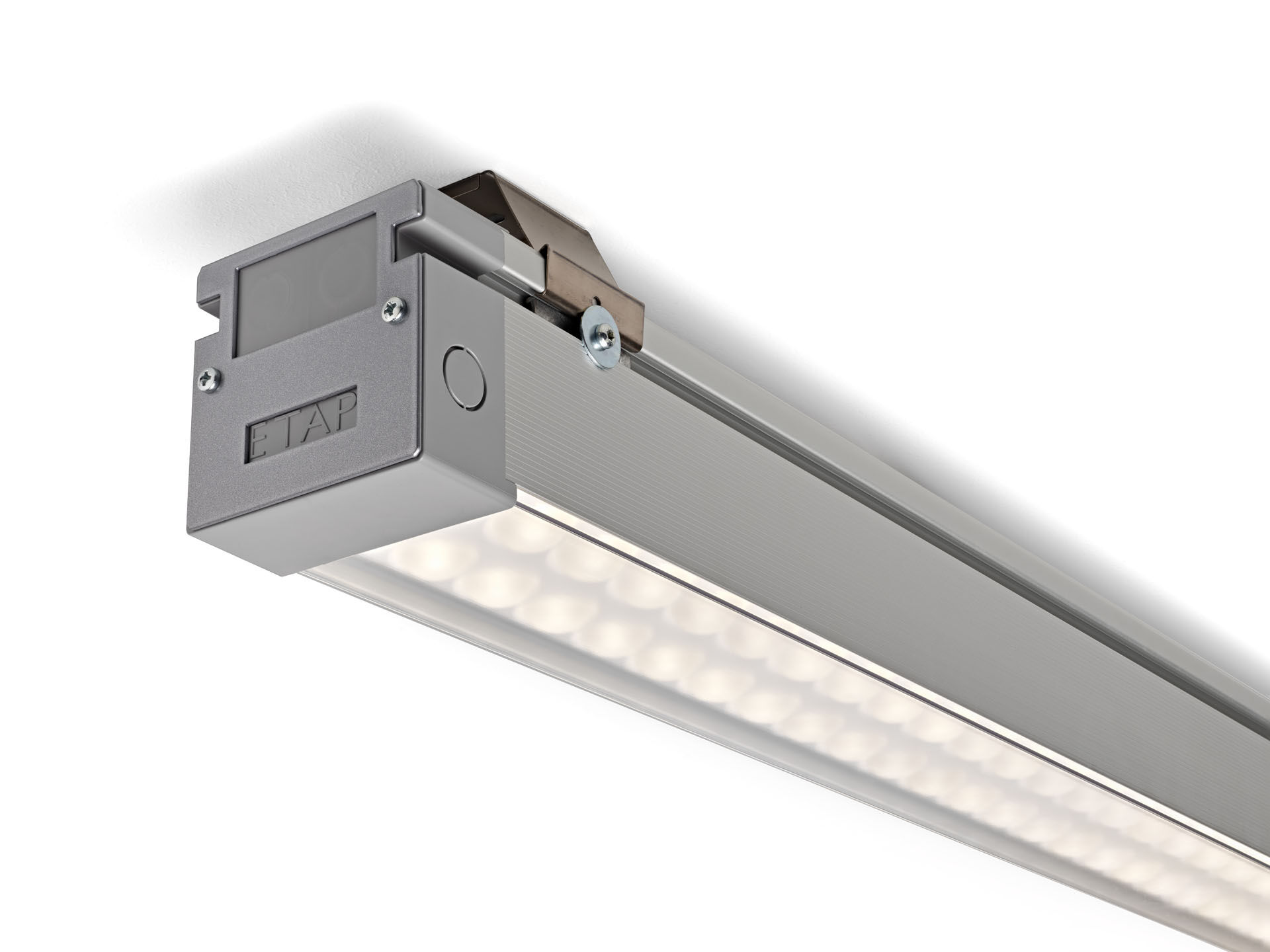 Ballwurfsichere Leuchten in schlankem Design. LED+LENS™ Optik, Polycarbonat (PC) Linse und Cup, breit strahlend Lichtverteilung. Für Sporthallen (gemäß DIN 18032-3 / DIN 57710-13). Abmessungen: 1570 mm x 90 mm x 88 mm. LED+LENS™, eine Kombination aus Hochleistungs-LEDs und einzelnen Linsen mit einer patentierten Oberflächenstruktur. Für eine angenehme Lichtwahrnehmung sind die Linsen in Vertiefungen eingelassen. Lichtstrom: 17800 lm, Spezifischer Lichtstrom: 142 lm/W. Stromverbrauch: 125.0 W, nicht dimmbar. Frequenz: 50-60Hz AC. Spannung: 220-240V. Schutzklasse: Klasse I. LED mit überlegenem Wartungsfaktor; nach 50.000 Brennstunden behält die Leuchte 99% ihres ursprünglichen Lichtstroms. Lichtfarbe: 4000 K, Farbwiedergabe ra: 80. Standard-Farbabweichung: 3 SDCM. LED+LENS™ mit UGR <= 25 entsprechend der Norm EN 12464-1 für geringe Anforderungen an visuelle Wahrnehmung und Konzentration, häufige Bewegung. Fotobiologische Sicherheit IEC/TR 62778: RG1. Eloxiertes aluminium Gehäuse, eloxiertes Aluminium. IP-Schutzart: IP40. IK-Schutzart: IK08. Glühdrahttest: 850°C. 5 Jahre Garantie auf Leuchte und Treiber. Zertifikate: CE, ENEC. Leuchte mit halogenfreiem Kabel. Die Leuchte wurde nach der Norm EN 60598-1 in einem nach ISO 9001 und ISO 14001 zertifizierten Unternehmen entwickelt und produziert. Zubehör für Montage erforderlich, Auswahl aus: E7H151, E7H152, E7H171, E7H172.